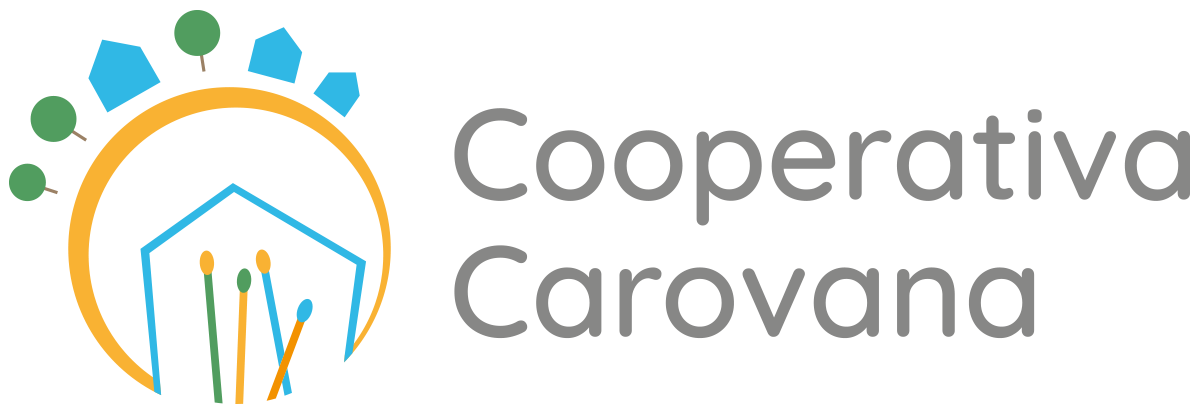 Carovana Soc. Coop. SocialeServizio di Educativa Domiciliare e Territoriale (S.E.D.T.)CARTA DEL SERVIZIOC’ERA UNA VOLTA…Nella cooperativa Carovana il Servizio di Educativa Domiciliare e Territoriale nasce dalla lunga esperienza maturata nel corso della storia ventennale delle sue comunità educative residenziali e diurne. Esse hanno sperimentato come, per un numero sempre maggiori situazioni, fosse necessario ed efficace, nelle diverse fasi dell’accoglienza in struttura (iniziale, centrale, conclusiva), lavorare in modo sempre più specifico e puntuale, con i bambini/ragazzi accolti e con le loro famiglie, nel loro ambiente di vita. Gli interventi domiciliari si sono quindi inizialmente integrati all’interno di percorsi di accoglienza residenziale o diurna, oggi possono nascere anche come percorsi esclusivamente di tipo domiciliare e territoriale.OGGIAd oggi il Sedt della Cooperativa è un intervento il cui focus è posto sulla protezione del legame tra il bambino, i membri della sua famiglia e il suo ambiente di vita, con i seguenti obiettivi:salvaguardare, migliorare e/o rinforzare tali legami;valorizzare le risorse presenti nel nucleo famigliare; accompagnare il processo di costruzione di risposte positive (competenze e strategie) ai bisogni evolutivi del bambino da parte delle figure genitoriali in maniera progressivamente più autonoma.COMEL’intervento domiciliare/territoriale può essere realizzato come percorso a sé stante o come parte/dispositivo attivato in una delle diverse fasi (inserimento, centrale, conclusione) di un progetto di accoglienza diurno o residenziale a favore del ragazzo e della sua famiglia.Si caratterizza per la costruzione di un rapporto tra educatore e il nucleo famigliare, anche se in alcuni casi può essere preferibile la presenza di due figure educative (ad es. per evitare il rischio di un eccessivo e potenzialmente nocivo investimento in un’unica figura da parte del bambino e della famiglia, oppure per valorizzare le differenze di genere). Dopo un periodo di osservazione il progetto viene co-costruito insieme al servizio sociale e alla famiglia del ragazzo; esso viene modulato sia a livello di orario che a livello di tipologia, a partire dai bisogni del bambino/adolescente e della famiglia individuati all’interno della cornice del Progetto Quadro fornita dal Servizio Sociale. L’intensità dell’intervento è variabile: generalmente maggiore nella fase iniziale dell’intervento, in graduale riduzione nelle fasi successive in ragione del raggiungimento progressivo degli obiettivi via via raggiunti.Sono previsti dei momenti di follow-up da parte degli operatori della Cooperativa a distanza di sei mesi dalla conclusione del progetto. Questi momenti saranno concordati con servizio sociale e famiglia già dall’inizio del progetto e i risultati saranno discussi con essi.DOVE: L’intervento si caratterizza per il suo dispiegarsi nei luoghi diffusi del contesto di vita della famiglia. nella residenza della famiglia, intesa non solo come casa, abitazione e spazio fisico, ma soprattutto come spazio di relazioni, relazioni da accompagnare, sostenere, rinforzare, curare. nel territorio di vita del bambino e del nucleo, inteso come spazio di crescita e di opportunità (scolastiche, educative, di socializzazione, di sport, di svago, di utilizzo dei servizi) del quale spesso le persone che accompagniamo hanno bisogno di riappropriarsi e/o re-integrarsinei luoghi e nei tempi offerti dagli altri dispositivi della coop:	- per il figlio: usufruendo di spazi e tempi dalle comunità (pranzi, l’ora dei compiti, la notte..), laboratori 	didattici (es. teatro, yoga, laboratorio sulla gestione della rabbia, ecc), gruppi di confronto e crescita 	per adolescenti (“Spazio Adolescenti”) e preadolescenti (“Bella fra”)		- per i genitori: gruppo genitori, spazi neutri per lo sviluppo di competenze genitoriali affiancati da 	educatori professionali (es cucinare, fare lavatrici).	- per entrambi: attività ad hoc, pensati e attivati negli spazi dei servizi delle comunità, per lavorare sulla 	relazione tra genitori e figli. RIFERIMENTI TEORICI E OPERATIVI:I riferimenti teorici e operativi che ispirano il nostro agire sono:- il Modello Ecologico di Brofenbrenner- il modello multidimensionale triangolare denominato “Il Mondo del Bambino” (Milani P. et altri, 2011) che permette un’analisi ecosistemica secondo le tre macrodimensioni dei bisogni di sviluppo del bambino, delle risposte dei genitori a tali bisogni e dei fattori ambientali e familiari all’interno dei quali si costruiscono tali risposte. - le Linee di indirizzo nazionali. L’intervento con bambini e famiglie in situazione di vulnerabilità. Promozione della genitorialità positiva, (Dicembre 2017, Roma).- Il testo “Quasi come Mery Poppins- riflessioni sulle pratiche del Servizio di educativa Territoriale e Domiciliare per i bambini, gli adolescenti e le loro famiglie, nel loro ambiente di vita, del Progetto Zattera Blu”, a cura di Marco Tuggia”CHI:Gli interventi verranno attuati da educatori professionali, con specifica formazione socio-pedagogica, utilizzando degli strumenti per dar voce a famiglie e bambini/ragazzi. Tali strumenti sono:“Il Mondo del Bambino”, Progetti educativi individualizzati, Micro-progettazioni, “Sostenere la genitorialità (strumenti per sostenere le competenze educative)”Altri dispositivi offerti dalla cooperativa come: comunità educativa diurna, residenziale, percorsi di autonomina, laboratori didattici e gruppi per bambini e genitoripartenariato con scuole e servizi educativi (es Centro Permanente Istruzione per Adulti)dispositivi di vicinanza solidaleRETTA:Viene definita per ogni singolo progetto a seconda della tipologia di intervento e comprende non solo le ore di lavoro a diretto contatto con famiglia e ragazzo e il loro ambiente di vita, ma anche le ore indirette di progettazione, programmazione, verifica, follow-up e documentazione dell’intervento.